Уважаемые руководители!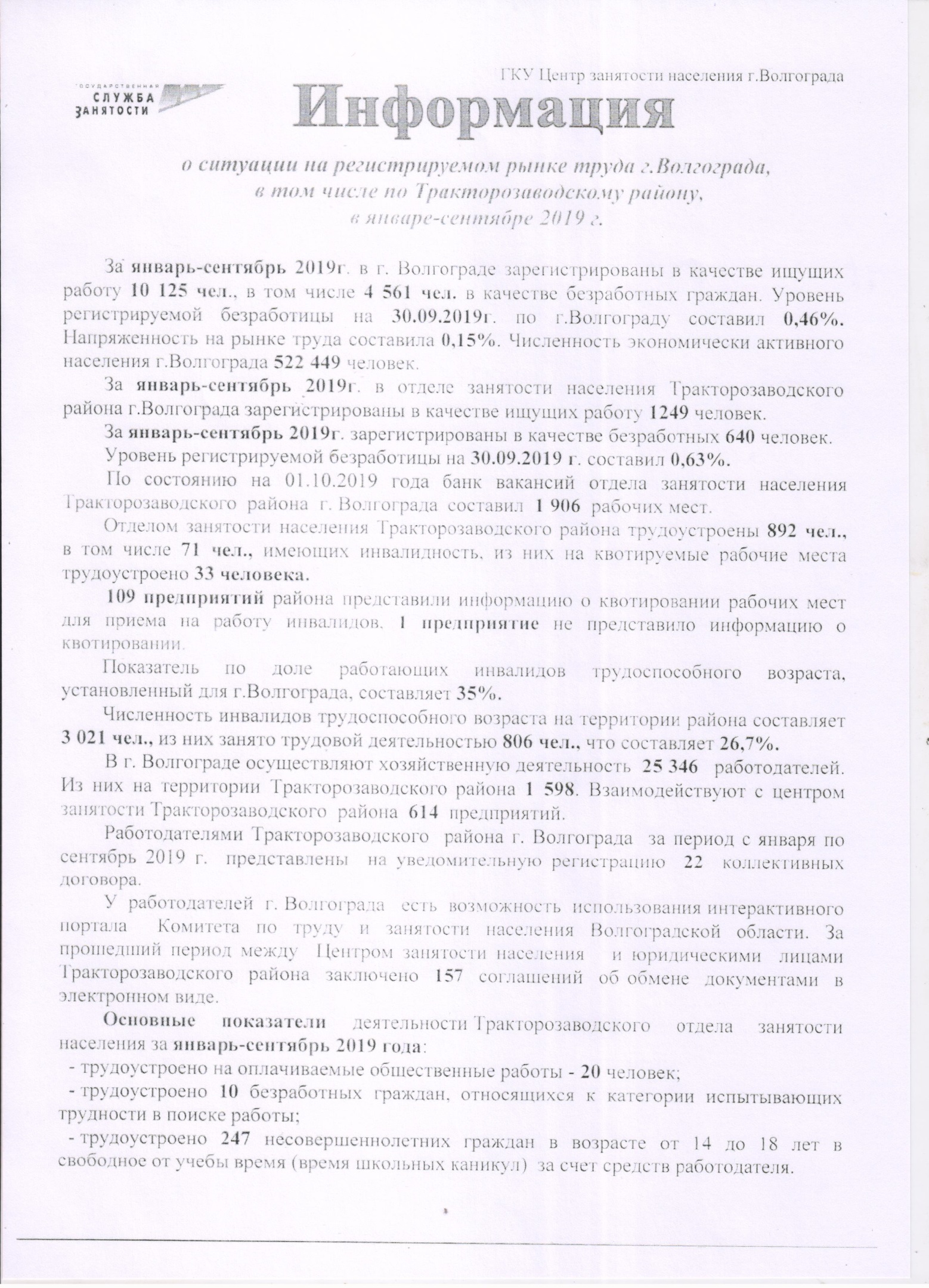 